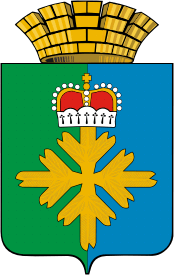 ДУМА ГОРОДСКОГО ОКРУГА ПЕЛЫМПЯТЫЙ  СОЗЫВПЯТНАДЦАТОЕ   ЗАСЕДАНИЕРЕШЕНИЕот  29.11.2013 г.  № 131/15п. ПелымОб отчете «Об исполнении бюджета городского округа Пелым за девять месяцев 2013 года»       На основании Бюджетного кодекса Российской Федерации, в соответствии с Федеральным законом от 6 октября 2003 года № 131-ФЗ «Об общих принципах организации местного самоуправления в Российской Федерации», решения Думы городского округа Пелым  от 19.06.2012 г.        № 27/3 «Об утверждении Положения о бюджетном процессе в городском округе Пелым», рассмотрев постановление Администрации городского округа Пелым  от 28 октября 2013 года № 392 «Об утверждении отчета об исполнении бюджета городского округа Пелым  за девять месяцев 2013 года», руководствуясь статьей 23 Устава городского округа Пелым, Дума городского округа ПелымРЕШИЛА:1. Отчет «Об исполнении бюджета городского округа  Пелым за девять месяцев 2013 года» принять к сведению (Приложение 1).2. Опубликовать настоящее Решение в газете «Пелымский вестник».3. Контроль исполнения настоящего Решения возложить на постоянную комиссию по бюджету и экономической политике (М.А. Щинов ).Глава городского округа Пелым                          Ш.Т. Алиев Председатель Думы городского      округа Пелым                      А.В. Лыссов